 Year 3 – History  – Food and Farming from the Neolithic to the Iron Age (Thematic)   Year 3 – History  – Food and Farming from the Neolithic to the Iron Age (Thematic)   Year 3 – History  – Food and Farming from the Neolithic to the Iron Age (Thematic)  What should I already know?What am I going to learn in this unit?Vocabulary I need to knowKS1 History Curriculum-Pupils should develop an awareness of the past, using common words and phrases relating to the passing of time.-They should know where the people and events they study fit within a chronological framework and identify similarities and differences between ways of life in different periods. -They should use a wide vocabulary of everyday historical terms. They should ask and answer questions, choosing and using parts of stories and other sources to show that they know and understand key features of events. -They should understand some of the ways in which we find out about the past.Pupils should be taught about:  changes within living memory.  events beyond living memory that are significant nationally or globally.  the lives of significant individuals in the past who have contributed to national and international achievements. Some should be used to compare aspects of life in different periods. significant historical events, people and places in their own locality.I can explain the difference between BC and AD.I can sequence the Neolithic, Bronze and Iron ages and I know how long they lasted.I can explain how people hunted and gathered food before the Stone age. I can explain how farming and food developed in the Stone  Age. I can explain how farming and food improved during the Bronze Age.I can explain how farming and food improved during the Iron Age.I can identify artefacts from different time periods based on their characteristics. I can give examples of skills people have learned to survive and thrive.I can explain what a century is. 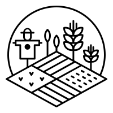 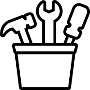 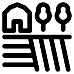 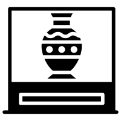 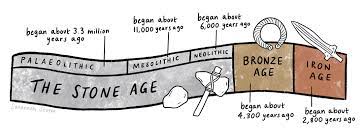 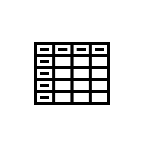 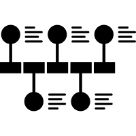 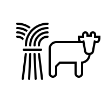 